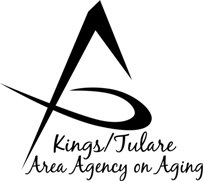 5957 S. Mooney Blvd., Visalia, CA 93277-9394(559) 624-8000, (800) 321-2462, FAX (559) 737-4694Anita Ortiz, DirectorGoverning Board Agenda January 25, 2021           This regularly scheduled Board meeting will be conducted as a tele-conferenced meeting    10:00 a.m.		  Call to Order					                 	         ActionNote: This meeting is recorded for purposes of transcription. Introductions						           InformationBoard Member Comments				           InformationPublic Comment					           InformationAny person may directly address the Board at this time on any item on the Agenda, or on any other items of interest to the public that is within the subject matter jurisdiction of the Board. Comments are to be confined to no more than 3 minutes.Approval of Minutes of October 14, 2019		        	         ActionMembers of the Governing Board may make additions or corrections to the minutes of the previous meeting.Election of Chair and Vice Chair for 2021			         Action(Res. No. 21-001)Governing Board Meeting Schedule			         ActionCalendaring of 2021 Governing Board meeting dates(Res. No. 21-002)California Dept. of Aging (CDA)   (Israel Guardado)       InformationOne-Time-Only (OTO) Increased Funding CDA Health Insurance Counseling & Advocacy 	           InformationProgram (HICAP) Amendment #1Contract HI-2021-15 increase in the amount of $7,461Update From Kings County Commission on Aging	 InformationReport out by KCCOA Director, Ms. Bobbie Wartson, on current affairs  Staff Reports						           InformationHoliday Senior Stocking Project 2020 in reviewSpecial Drive-Thru Holiday Meals provided to seniors in Novemeber & December (Bonnie Quiroz)Digital DivideSenior NutritionCOVID Vaccinations – Older Adults Advisory Council Report (Bobbie Wartson, Chair)	           InformationReappointment of: Mary Thomas (Tulare County)      Marlene Chambers (Kings County)Adjourn						 	         Action          NEXT MEETING            Governing Board Meeting	                             	                         March 15, 2021            10 a.m.             *Tele-conference until further notice